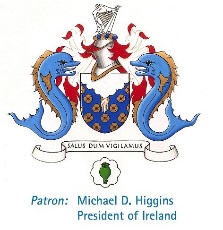 Please complete the form in block capitals or in typed formaT-photo’s of it cannot be processedThis form should be emailed to exams@coa.ie  OR posted to:  The College of Anaesthesiologists, 22 Merrion Square North, Dublin 2 with or after your application for the FCAI CLINICAL/SOE Examination of November 2019Course Name:			FCAI Final Revision Course-Tuesday, 12th November 2019Registration Fee:			€290College ID:		_______________Date written exam passed:	_______________Name:		_________________________	Surname:	____________________________________________Address line 1:	_____________________________________________________________________________________Address line 2:	_____________________________________________________________________________________Address line 3:	_____________________________________________________________________________________Town/City:	__________________________	Country:	____________________________________________Mobile number (including country code):				____________________________________________Email Address:	_____________________________________________________________________________________Current post and hospital:	_____________________________________________________________________________Dietary requirements:	_____________________________________________________________________________Payment can be made by euro cheque, made payable to The College of Anaesthesiologists of Ireland or by credit card (see below)Please charge my credit card:		Visa	MasterCard	Total Remittance: Cardholder’s signature:	____________________ Cardholder’s Name:	_______________________Date:			____________________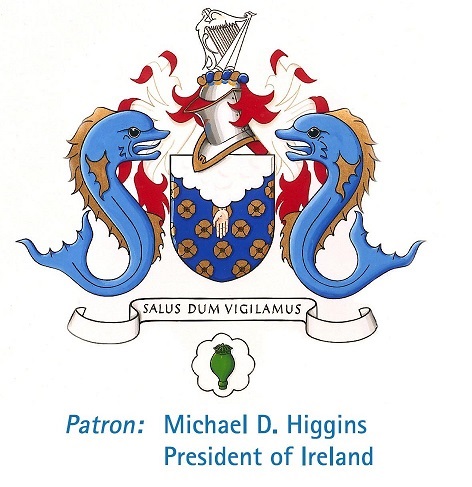 FCAI Final Revision CourseDate:			Tuesday, 12th November 2019 Time:			8:30am to 4:30pm (approx.) Venue:		College of Anaesthesiologists of Ireland, 22 Merrion SquareCourse Fee:		€290 (includes lunch)Availability:	Early booking is advised as there are a limited number of places available.Co-ordinator:	Dr.Ehtesham KhanPlease note 50% of the course fee will be charged if written cancellation is received in the college more than 21 days prior to the course commencing. Delegates cancelling after this date will NOT be entitled to a refund unless the College considers there to be exceptional circumstances that would warrant a refund.   All personal information provided to the College of Anaesthesiologists of Ireland (CAI) on this form is protected by data protection laws. This data is required for the administration of your course fee with CAI. Your credit/debit card details will not be retained by us subsequent to the processing of your payment. A record of the fee paid will be maintained by CAI. We take our responsibilities under the data protection laws very seriously. We will never disclose your personal data unless required to do so by legal or regulatory obligations. CAI takes all reasonable steps as required by law to ensure the safety, privacy and integrity of your personal information. Card number:---Expiry DateSecurity Code: (last three numbers on the back of credit card) Security Code: (last three numbers on the back of credit card) Security Code: (last three numbers on the back of credit card) Security Code: (last three numbers on the back of credit card) Security Code: (last three numbers on the back of credit card) Security Code: (last three numbers on the back of credit card) Security Code: (last three numbers on the back of credit card) Security Code: (last three numbers on the back of credit card) Security Code: (last three numbers on the back of credit card) Security Code: (last three numbers on the back of credit card) Security Code: (last three numbers on the back of credit card) Security Code: (last three numbers on the back of credit card) Security Code: (last three numbers on the back of credit card) 